20 Frame Horizontal Storyboard Template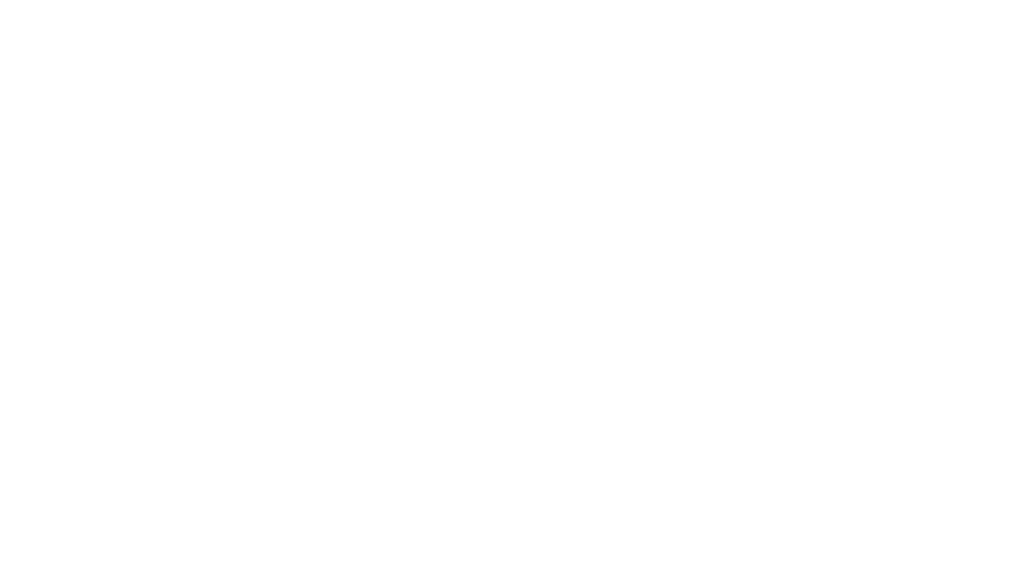 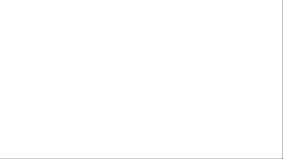 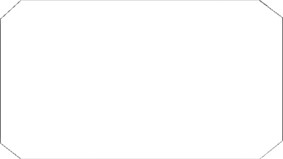 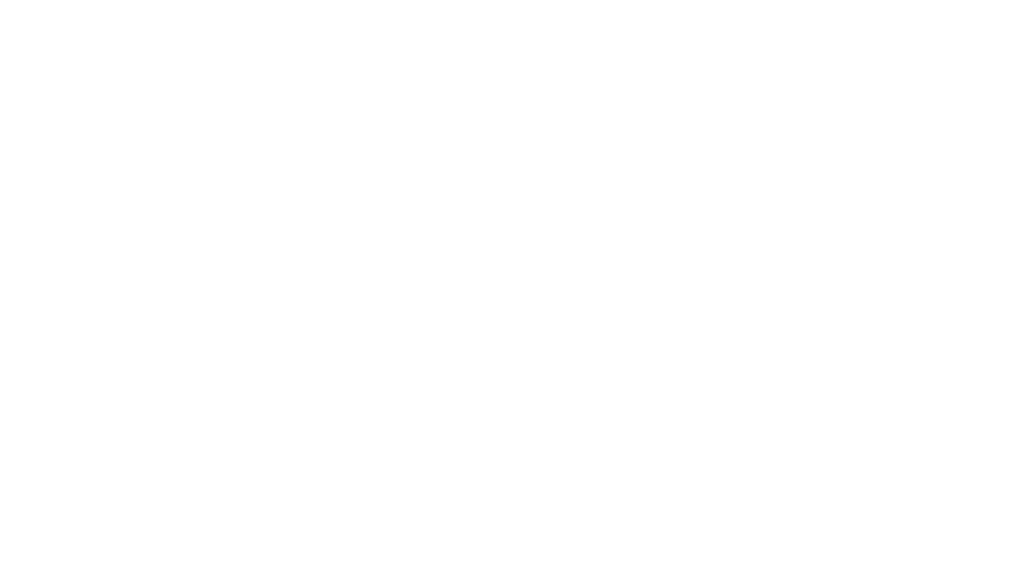 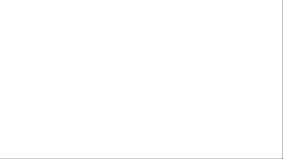 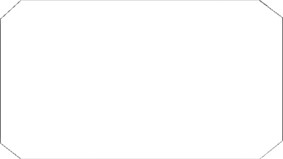 